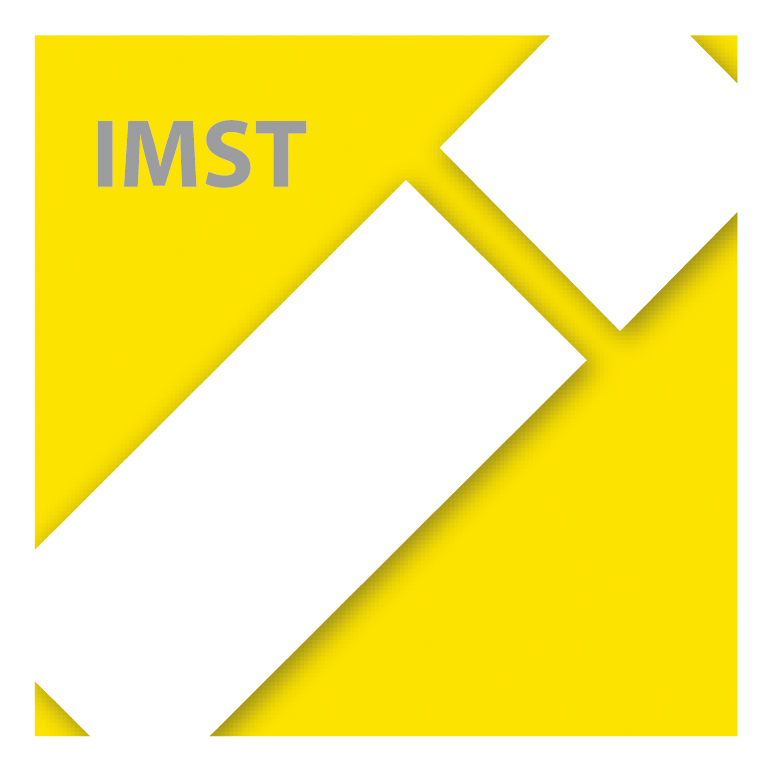 Bitte hier den Titel ihrer Arbeit eingebenKurzfassungID Projekt-ID eingebenProjektkoordinatorIn eingebenVorname Zuname aller ProjektmitarbeiterInnen eingebenInstitutionen (Schule, Universität etc.) eingeben;Ort, Monat, Jahr eingebenDie folgende Kurfassung sollte etwa 2 Seiten lang sein….